Министерство науки и высшего образования РФСибирское отделение РАНФедеральный исследовательский центр Якутский научный центр СО РАНИнститут горного дела Севера им. Н.В.Черского СО РАН Институт горного дела ДВО РАНИнститут физико-технических проблем Севера им. В.П. Ларионова СО РАН 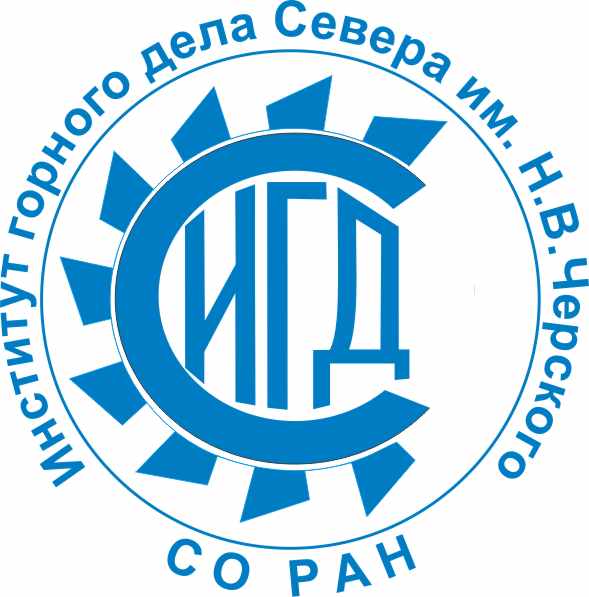 ПРОГРАММА VI Всероссийской научно-практической конференции,посвященной  памяти  чл.-корр. РАН Новопашина М.Д.«Геомеханические и геотехнологические проблемы  Эффективного освоения месторожденийтвердых полезных ископаемых северныхи северо-восточных регионов России»г. Якутск, 21-25 июня 2021 г. Якутск  2021Адреса пунктов регистрации, рабочих заседаний и проживания:677980, г. Якутск, пр. Ленина, 43,  Институт горного дела Севера им. Н.В. Черского Сибирского отделения Российской академии наук  (ИГДС СО РАН).Директор, д.т.н., Ткач Сергей Михайлович.Тел./факс: (4112) 33-59-30; E-mail: igds@ysn.ruУченый секретарь, к.т.н. Саломатова Светлана Ивановна. Тел.: (4112) 39-00-43; факс: (4112) 33-59-30, E-mail: salomatova@igds.ysn.ru Проезд из аэропорта г. Якутска до ИГДС СО РАН автобусами № 4, 14 до остановки «Площадь дружбы».Гостиницы:-  	«Тыгын Дархан»   ул. Аммосова, 9  тел. 43-51-09, 43-53-09, 43-55-09,   43-52-13,  	проезд автобусами № 4, 5, 6, 8,14, 17, 20 до остановки «Площадь Ленина»;-  	«Стерх»  пр. Ленина, 6 тел. тел. 42-59-08, проезд автобусами  № 4, 6, 8, 14, 20 до остановки «кинотеатр «Центральный».Регламент работы и требования к иллюстративному материалу:Очный и  онлайн-формат, ссылки будут размещены на сайте: www.igds.ysn.ruПленарные доклады – 20 мин.Секционные доклады – 10 мин.Перерывы (15 мин.) – через 1,5 часа работы (кофе-брейк).Иллюстративные материалы к докладам представляются в виде презентаций (Power Point) для воспроизведения через компьютер – видеопроектор.ОРГАНИЗАЦИОННЫЙ КОМИТЕТПредседатель:Ткач С.М., д.т.н. (ИГДС СО РАН)Заместитель председателя:Рассказов И.Ю., чл.-корр. РАН. (ИГД ДВО РАН) Сопредседатели:Лепов В.В., д.т.н. (ИФТПС СО РАН)Зырянов И.В., д.т.н. (Якутнипроалмаз)Члены оргкомитета:Зубков В.П., к.т.н. (ИГДС СО РАН)Курилко А.С., д.т.н. (ИГДС СО РАН)Матвеев А.И., д.т.н. (ИГДС СО РАН) Секретариат конференции:Саломатова С.И., к.т.н.  (ИГДС СО РАН)Корнеева С.И., к.т.н. (ИГД ДВО РАН)Протодьяконова Н.А., к.ф.-м.н. (ИФТПС СО РАН)ПРОГРАММНЫЙ КОМИТЕТТкач С.М., д.т.н. (ИГДС СО РАН) - председательРассказов И.Ю., чл.-корр. РАН (ИГД ДВО РАН)- заместитель председателяБарях А.А., академик РАН (Пермский ФИЦ)Захаров В.Н., чл.-корр. РАН (ИПКОН РАН) Заровняев Б.Н., д.т.н., проф. (СВФУ)Зырянов И.В., д.т.н. (Якутнипроалмаз)Курленя М.В., академик РАН (ИГД СО РАН)Корнилков С.В., д.т.н., проф. (ИГД УрО РАН)Клишин В.И., чл.-корр. РАН (ИУ СО РАН)Лебедев М.П., чл. -корр. РАН (ЯНЦ СО РАН)Лукичев С.В., д.т.н. (ГИ КНЦ РАН)Опарин В.Н., чл.-корр. РАН (ИГД СО РАН) Санфиров И.А., д.т.н. (ГИ УрО РАН) Трубецкой К.Н., академик РАН (председатель Научного  совета РАН по проблемам горных наук)Яковлев В.Л., чл.-корр. РАН (ИГД УрО РАН)ПОРЯДОК  РАБОТЫ  КОНФЕРЕНЦИИ:21 июня  (понедельник) Заезд участников конференции.9.00 – 18.00 час. Регистрация участников (ИГДС СО РАН, пр. Ленина, 43), ознакомление с Институтом.16.00 час. Заседание Оргкомитета (ИГДС СО РАН, пр. Ленина, 43).22 июня (вторник)10.00 – 11.00 час. Регистрация участников конференции.11.00 – 11.30 час. Возложение цветов к мемориальной доске чл.-корр. РАН Михаила Дмитриевича Новопашина и к бюсту академика Николая Васильевича Черского. 11.30 – 13.00 час.  Открытие конференции. Пленарное заседание. 13.00 – 14.30 час.  Перерыв на обед14.30 – 16.00 час.  Продолжение пленарного заседания16.00 – 16.15 час.  Кофе-брейк16.15 – 18.00 час.  Работа тематических секцийМесто проведения: Пленарное заседание: ИГДС СО РАН, пр. Ленина, 43, актовый зал, 2 этаж.Тематические секции конференции:Секция №1. Открытая и подземная добыча минерального сырья. Геоэкономика и геоэкология. ИГДС СО РАН, пр. Ленина,43, актовый зал, 2 этаж.Секция № 2. Обогащение и глубокая переработка минерального сырья.ИГДС СО РАН, пр. Ленина, 43, зал заседания ученого совета, кабинет № 414,          4 этаж.Секция №3. Механика  материалов и конструкций.  Геофизика, геомеханика, рудничная аэрогазодинамика и горная теплофизика.  ИГДС СО РАН, пр. Ленина, 43, кабинет № 309, 3 этаж. 23 июня (среда)Заседание тематических секций.9.00 – 10.45 час.   Работа тематических секций10.45 – 11.00 час.  Кофе-брейк11.00 – 13.00 час.  Работа тематических секций13.00 – 14.30 час.  Перерыв на обед14.30 – 16.00 час.  Работа тематических секций16.00 – 16.15 час.  Кофе-брейк16.15 – 18.00 час. Работа тематических секций24 июня   (четверг) 11.00 – 13.00 час.  Заключительное заседание (дискуссия, подведение итогов).  Место проведения: ИГДС СО РАН, актовый зал, 2 этаж.14.00 – 20.00 час. (Усадьба Атласовых). Продолжение дискуссии, принятие заключительного решения конференции. 25 июня (пятница)Экскурсии. Отъезд участников.ТЕМАТИЧЕСКИЕ СЕКЦИИ КОНФЕРЕНЦИИСекция 1. Открытая и подземная добыча минерального сырья. Геоэкономика и геоэкология.  (ИГДС СО РАН, пр. Ленина, 43, актовый зал, 2 этаж.).Сопредседатели секции: д.т.н. Ткач С.М., к.т.н. Зубков В.П.  Секретарь: к.т.н. Хоютанов Е.А. Секция 2. Обогащение и глубокая переработка минерального сырья.(ИГДС СО РАН, пр. Ленина,  43, зал заседания ученого совета, кабинет № 414, 4 этаж.).Сопредседатели секции: д.т.н. Матвеев А.И., к.т.н.  Лебедев И.Ф.   Секретарь: Ширман Г.В.Секция 3. Механика  материалов и конструкций.  Геофизика, геомеханика, рудничная аэрогазодинамика и горная теплофизика. (ИГДС СО РАН, пр. Ленина, 43, кабинет № 309, 3 этаж.). Сопредседатели секции:  д.т.н. Курилко А.С., д.т.н. Сукнев С.В. Секретарь: к.т.н. Соколов К.О. ПРОГРАММА КОНФЕРЕНЦИИ22 июня (вторник)Место проведения: ИГДС СО РАН, пр. Ленина, 43, актовый зал, 2 этаж.Председатель д.т.н. Ткач Сергей Михайлович Сопредседатель д.т.н. Лепов Валерий ВалерьевичСекретарь к.т.н. Саломатова Светлана Ивановна   10.00-11.00 час. Регистрация участников конференции.            11.00 – 11.30 час.  Возложение цветов к мемориальной доске чл.-корр. РАН Михаила Дмитриевича Новопашина и к бюсту академика Николая Васильевича Черского. 11.30  –   13.00 час.    Открытие конференции. Пленарное заседание.Пленарные доклады:Ткач С.М. (ИГДС СО РАН, г. Якутск)  Исследования ИГДС СО РАН по совершенствованию геотехнологий, методов и средств эффективного освоения недр криолитозоны.    Соболев А.А.  (ИГД ДВО РАН, г. Хабаровск) Исследование основных направлений и методов повышения эффективностии безопасности разработки месторождений.Лепов В.В. (ИФТПС СО РАН, г. Якутск) Современные подходы при разработке и применении перспективных материалов и технологий для Севера и Арктики.13.00 – 14.30 час.  Перерыв на обед.14.30 – 16.00 час.  Пленарное заседаниеПленарные доклады: 14 час. 30 мин. Зайцев А.В. (ГИ УрО РАН, г. Пермь) Обеспечение безопасных условий труда по фактору микроклимата при освоении глубокозалегающих запасов полезных ископаемых. (заочно)   14 час. 50 мин.   Чантурия В.А., Двойченкова Г.П.,  Подкаменный Ю.А. (ИПКОН РАН, г. Москва; МПТИ(ф) СВФУ, г. Мирный)   Современные направления повышения эффективности процессов сепарации труднообогатимого алмазосодержащего сырья. (заочно)   15 час. 10 мин.   Яковлев В.Л. (ИГД УрО РАН, г. Екатеринбург) Особенности методологического подхода к решению проблем освоения месторождения твердых полезных ископаемых Северных и Северо-восточных регионов России. (заочно) 15 час. 40 мин.  Зырянов И.В. (Якутнипроалмаз, г. Мирный) Перспективы развития транспортных систем на основе многозвенных автопоездов в АК «АЛРОСА». (заочно) 16.00 – 16.15 час.  Кофе-брейк.16.15-18.00. Работа тематических секцийСекция 1. Открытая и подземная добыча минерального сырья. Геоэкономика и геоэкология.  (ИГДС СО РАН, пр. Ленина, 43, актовый зал, 2 этаж.).Сопредседатели секции: , д.т.н. Ткач Сергей Михайлович, к.т.н. Зубков Владимир Петрович.  Секретарь: к.т.н. Хоютанов Евгений Александрович.  22 июня (вторник)   16.15-18.00 час. Корнилков С.В. (ИГД УрО РАН, г. Екатеринбург)  «Об основных направлениях цифровизации и геоинформационного обеспечения горного производства. (заочно)Артемова Е.А., Москаленко Т.В., Ворсина Е.В. (АО «Штурманские приборы», ИГДС СО РАН, г. Якутск) Применение статистических методов в управлении качеством угольной продукции. (заочно)Батугина Н.С., Хоютанов Е.А., Ткач С.М.  (ИГДС СО РАН, г. Якутск) Геометризация основных технико-экономических показателей разработки россыпных месторождений золота.Капитонова Т.А., Тихонова С.А., Стручкова Г.П. (ИФТПС СО РАН, г. Якутск) Оценка антропогенного загрязнения водоемов Якутии по спектральным характеристикам космоснимков.Тихонова С.А., Стручкова Г.П., Крупнова Т.Г., Капитонова Т.А. (ИФТПС СО РАН, г. Якутск) Исследование загрязнения снежного покрова угледобывающих районов с использованием спектральных характеристик.23 июня (среда)9.00-10.45 час.Чебан А.Ю. (ИГД ДВО РАН, г. Хабаровск) Технологические решения по повышению эффективности выемки крутонаклонных рудных тел открытым способом. (заочно)Чебан А.Ю., Секисов А.Г. (ИГД ДВО РАН, г. Хабаровск) Систематизация технологий комбинированной выемки руд при разработке месторождений кристаллического сырья. (заочно)Шевкун Е.Б., Леоненко Н.А., Плотников А.Ю. (ИГД ДВО РАН, г. Хабаровск) Взрывное рыхление горных пород с увеличенными интервалами замедления. (заочно)Галимьянов А.А. (ИГД ДВО РАН, г. Хабаровск) Обоснование операционных затрат на подготовку горной массы к выемке. (заочно)Волков А.Ф. (ИГД ДВО РАН, г. Хабаровск) Создание системы подготовки квалифицированных кадров для горнодобывающей промышленности Дальневосточного федерального округа на примере Хабаровского края. (заочно)   10.45.-11.00. Кофе-брейк.  11.00-13.00час.Крюков В.Г., Потапчук М.И. (ИГД ДВО РАН, г. Хабаровск) Теоретические аспекты моделирования рудных месторождений Дальнего Востока на структурно-геомеханической основе. (заочно) Крюков В.Г., Краденых И.А. (ИГД ДВО РАН, г. Хабаровск)  Формирование экономического потенциала Хабаровского края на основе пространственного планирования его территорий. (заочно) Петров Д.Н., Зубков В.П. (ИГДС СО РАН, г. Якутск) Влияние угла наклона отбиваемого слоя руды, склонной к смерзанию, на потери при торцевом выпуске в условиях отрицательных температур очистного пространства. Хоютанов Е.А., Гаврилов В.Л., Немова Н.А. (ИГДС СО РАН, г. Якутск, ИГД СО РАН, г. Новосибирск). О принципах геотехнологического картирования горного массива и запасов угольных месторождений различной сложности строения. Федоров В.И., Гаврилов В.Л. (ИГДС СО РАН, г. Якутск, ИГД СО РАН, Новосибирск) Оценка изменчивости потребительских свойств низкометаморфизированных углей при длительном хранении. Касанов И.С., Бураков А.М. (ИГДС СО РАН, г. Якутск) Оценка параметров расчета техногенных ресурсов золота на примере отдельных объектов Якутии. Миронов Я.В., Панишев С.В. (ИГДС СО РАН, г. Якутск) Программа расчета производительности драглайна при разработке смерзающихся вскрышных пород.13.00-14.30 час. Перерыв на обед.14.30-16.00 час.18. Алькова Е.Л. (ИГДС СО РАН, г. Якутск) Исследование показателя трудности экскавации в зависимости от содержания мелкой и крупной фракции включений.19. Федоров Л.Н., Федоров И.В. (ИГДС СО РАН, г. Якутск) Повышение энерговооруженности буровых коронок с клиновым креплением резцов.20. Бочкарев Ю.С., Зырянов И.В. (СВФУ г. Якутск, Якутнипроалмаз,                      г. Мирный) Об эффективности использования карьерных автосамосвалов при разработке россыпных месторождений Севера.Секция 2. Обогащение и глубокая переработка минерального сырья.(ИГДС СО РАН, пр. Ленина,  43, зал заседания ученого совета, кабинет №414, 4 этаж.).Сопредседатели секции: д.т.н. Матвеев Андрей Иннокентьевич, к.т.н.  Лебедев Иван Феликсович.   Секретарь: Ширман Григорий Владимирович.22 июня (вторник)16.15-18.00 час.Соловьев Т.М., Буренина О.М. (ИПНГ СО РАН, г. Якутск) Композитные топливные брикеты на основе бурых углей Кангаласского месторождения и древесных отходов.Лаврик А.В., Конарева Т.Г. (ИГД ДВО РАН, г. Хабаровск) Результаты извлечения золота с субмикронными инкапсулированными формами из упорной руды месторождения Делькен.Матвеев А.И. (ИГДС СО РАН, г. Якутск) О создании центра технологической сертификации ИГДС СО РАН в рамках НОЦ «Север».Лебедев И.Ф. (ИГДС СО РАН, г.  Якутск) Исследование процессов классификации различных сыпучих геоматериалов в аэродинамической среде на лабораторных моделях барабанных пневмосепараторов.Винокуров В.Р. (ИГДС СО РАН, г. Якутск) Результаты экспериментальных исследований эффективности применения центробежной ступенчатой мельницы полученных при разных схемах переработки проб руд месторождения «Малый Тарын.Саломатова С.И. (ИГДС СО РАН, г. Якутск) Результаты экспериментальных исследований по флотации  в центробежном поле вращения жидкости.Львов Е.С. (ИГДС СО РАН, г. Якутск) Исследования по извлечению и раскрытию золота из продуктов дробления кварцевых золотосодержащих руд.23 июня (среда)9.00-10.45 час. Гурман М.А. (ИГД ДВО РАН, г. Хабаровск) Флокуляция минеральных взвесей в россыпной золотодобыче. (заочно)9. Слепцова Е.С. (ИГДС СО РАН, г. Якутск) Исследования по концентрации тяжелых частиц в постели отсадочной машины под действием электромагнитного поля.Ширман Г.В.  (ИГДС СО РАН, г. Якутск) Экспериментальные исследования по дезинтеграции высокоглинистых песков и обогащению тяжелых минералов в бесскрубберной промывочной установке.  Попова К.С. (ИГДС СО РАН, г. Якутск) Выявление перспективных путей обогащения углей Ленского бассейна путем  классификации их физико-химических параметров и разработка эффективной технологии  получения высококачественных топливных композитов на базе бурых углей Кировского разреза.Осипов Д.А. (ИГДС СО РАН, г. Якутск) Изменение технологических свойств золота в шаровой мельнице.Захаров Е.В. (ИГДС СО РАН, г. Якутск) Смерзаемость медных концентратов.14. Захаров Е.В. (ИГДС СО РАН, г. Якутск) Способы уменьшения смерзаемости медных концентратов.10.45-11.00 час. Кофе-брейк11.00-13.00 час.     15.    Москаленко Т.В., Михеев В.А., Ворсина Е.В. (ИГДС СО РАН, г. Якутск) Деминерализация бурого угля Харанорского месторождения.(заочно)     16.    Ворсина Е.В., Москаленко Т.В., Михеев В.А. (ИГДС СО РАН, г. Якутск) Влияние способов подготовки углеродсодержащего сырья на сорбционную активность буроугольных сорбентов. (заочно)Секция 3. Механика  материалов и конструкций.  Геофизика, геомеханика, рудничная аэрогазодинамика и горная теплофизика.(ИГДС СО РАН, пр. Ленина, 43, кабинет № 309, 3 этаж.). Сопредседатели секции:   д.т.н. Курилко Александр Сардокович,  д.т.н. Сукнёв Сергей Викторович Секретарь: к.т.н. Соколов Кирилл Олегович июня (вторник).16.15– 18.00 час.   Антоев К.П., Шадринов Н.В. (ИПНГ СО РАН, г. Якутск) Разработка электропроводящих эластомерных материалов на основе шинного регенерата.      2.       Петухова Е.С. (ИПНГ СО РАН, г. Якутск) Разработка полиэтиленовых электропроводящих композитов для многооборотной топливной тары.Петухова Е.С. (ИПНГ СО РАН, г. Якутск) Влияние различных наполнителей на эксплуатационные характеристики полиэтилена марки ПЭ2НТ11.Милетенко Н.А., Федоров Е.В., Одинцев В.Н. (ИПКОН РАН, г. Москва) Морозобойные трещины как источник прорыва воды в горные выработки. (заочно)Одинцев В.Н., Трофимов В.А., Филиппов Ю.А., Шиповский. И.Е. (ИПКОН РАН, г. Москва) Геомеханическая модель образования воронки на земной поверхности в зоне вечной мерзлоты. (заочно)Терешкин А. А., Рассказов М. И., Цой Д. И., Константинов А. В., Аникин П. А.  (ИГД ДВО РАН, г. Хабаровск) Термографические исследования образцов горных пород в условиях динамического разрушения.    23 июня (среда)9.00-10.45 час.Соловьев Д.Е. (ИГДС СО РАН, г. Якутск) Формирование льдопородного массива на дне отработанного карьера "Интернациональный" АК "АЛРОСА" с использованием замораживающих колонок принудительного действия.Попов В.И. (ИГДС СО РАН, г. Якутск) Модель для прогноза  тепломассообмена  при кучном выщелачивании в штабе полифракционных руд.Константинов А.В. (ИГД ДВО РАН, г. Хабаровск) Опыт использования нейросетевых моделей в горном деле. (заочно)Рассказов М. И., Терешкин А. А., Цой Д. И., Константинов А. В., Сидляр А.В., Потапчук М.И.  (ИГД ДВО РАН, г. Хабаровск)  Исследование и оценка горного массива по данным сейсмоакустического мониторинга с помощью специальных технических средств на удароопасных месторождениях. Костюнина О.А. (ТОГУ, г. Хабаровск) Влияние интервалов замедлений на разлет осколков горных пород. (заочно)Леоненко А. В. (ИГД ДВО РАН, г. Хабаровск) Экологическая активность техногенных систем (на примере Кербинского прииска) с использованием данных дистанционного зондирования земли (ДЗЗ). (заочно)Исакова Т.А., Петухова Е.С. Соловьев Т.М., Павлова В.В., Ботвин Г.В.  (ЯНЦ СО РАН, г. Якутск) Исследование влияния факторов окружающей среды и способов хранения на свойства ископаемой мамонтовой кости.10.45-11.00 час. Кофе-брейк11.00-13.00 час.Сукнёв С.В. (ИГДС СО РАН, г. Якутск) Теоретическое и экспериментальное моделирование разрушения горной выработки под действием неравномерно распределенной сжимающей нагрузки.Федорова Л.Л.,  Куляндин Г.А., Поисеева С.И. (ИГДС СО РАН,                   г. Якутск; СВФУ, г. Якутск) Исследование особенности строения техногенных отвалов методом георадиолокации.Саввин Д.В. (ИГДС СО РАН г. Якутск) Георадиолокационнй мониторинг опасных криогенных процессов в грунтах оснований инженерных сооружений.Соколов К.О. (ИГДС СО РАН, г. Якутск) Разработка модели георадиолокационной радарограммы массива мёрзлых горных пород с трещиной.Прудецкий Н.Д., Соколов К.О. (ИГДС СО РАН, г. Якутск) Основы методики георадиолокационного изучения повторно-жильных льдов, не затронутых термокарстом для оптимизации параметров БВР на россыпных месторождениях криолитозоны.Романова Е.К. (ИГДС СО РАН, г. Якутск) Прогноз термостабилизации массива обводненных осыпей на дне карьера криолитозоны с помощью сезонно-охлаждающих устройств (СОУ).13.00-14.30 час. Перерыв на обед.14.30-16.00 час.Семин М.А., Пугин А.В., Левин Л.Ю.  (ГИ УрО РАН, Пермь) (ГИ УрО РАН, г. Пермь) Прочностной расчет льдопородных ограждений в условиях неоднородного распределения температуры в объеме замороженных пород.Бублик С.А., Зайцев А.В., Шардаков И.Н., Левин Л.Ю., Семин М.А., Пугин А.В. (ГИ УрО РАН, г. Пермь) Теоретическое и экспериментальное исследоваиие деформационных процессов в металлоконструкция надшахтного здания скипового ствола.Попов В.И. (ИГДС СО РАН, г. Якутск) Прогноз  изменения поля концентрации при наличии локального дефекта в донной части хранилища	жидких концентрированных отходов в условиях криолитозоны.	Алексеев К.Н. (ИГДС СО РАН, г. Якутск) Экспериментальные исследования влияния циклов замораживания-оттаивания на физико-механические свойства фиброармированного вермикулитобетона.Максимов М.С. (ИГДС СО РАН, г. Якутск) Исследование влияния размеров включений на прочность смерзшихся образцов горных пород на срез.Киселев В.В., Хохолов Ю.А. (ИГДС СО РАН, г. Якутск). Техническая мелиорация геоматериалов, используемых для возведения предохранительной подушки в отработанных кимберлитовых карьерах криолитозоны, и прогноз её температурно-влажностного режима.16.15 – 18.00 час. Сивцева А.И., Курилко А.С., Марков В.С. (СВФУ, г. Якутск; ИГДС СО РАН, г. Якутск)  Исследования температурного режима в подземном туристическом комплексе «Царство вечной мерзлоты».Киселёв В.В.,  Каймонов М.В. (ИГДС СО РАН, г. Якутск) Повышение эффективности оттаивания мёрзлых геоматериалов техногенных золотороссыпных месторождений подлежащих кучному выщелачиванию в условиях криолитозоны.Каймонов М.В., Панишев С.В. (ИГДС СО РАН, г. Якутск) Разупрочнение вскрышных пород  в условиях месторождений криолитозоны путем конструирования карьерного пространства.Каймонов М.В., Киселёв В.В., Попов В.И. (ИГДС СО РАН, г. Якутск)Оптимизация параметров теплового режима рудного штабеля при кучном выщелачивании золота в условиях криолитозоны.24 июня    (четверг) 11.00 – 13.00 час.  Заключительное заседание (дискуссия, подведение итогов).  Место проведения: ИГДС СО РАН, актовый зал, 2 этаж.14.00 – 20.00 час. Сбор участников конференции в 13.30 час. у главного корпуса Института. Отъезд в Усадьбу Атласовых. Продолжение дискуссии, принятие заключительного решения конференции. Культурно-массовые мероприятия.25 июня (пятница)Экскурсии. Отъезд участников конференции.